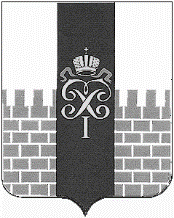 МЕСТНАЯ АДМИНИСТРАЦИЯМУНИЦИПАЛЬНОГО ОБРАЗОВАНИЯ ГОРОД ПЕТЕРГОФ____________________________________________________________________________ПОСТАНОВЛЕНИЕ (ПРОЕКТ) «____» ____ 2017 года                                                                                                     № ______О внесении изменений в постановление местной администрации муниципального образования город Петергоф от 13.03.2017 «Об утверждении требований к закупаемым местной администрацией муниципального образования город Петергоф и подведомственными ей муниципальными казенными учреждениями и муниципальным унитарным предприятием отдельным видам товаров работ, услуг (в том числе предельные цены товаров, работ, услуг)»  В соответствии с пунктом 2 части 4 статьи 19 Федерального закона "О контрактной системе в сфере закупок товаров, работ, услуг для обеспечения государственных и муниципальных нужд», Постановлением Правительства Российской Федерации от 02.09.2015 года № 926 "Об утверждении Общих правил определения требований к закупаемым заказчиками отдельным видам товаров, работ, услуг (в том числе предельных цен товаров, работ, услуг)" местная администрация муниципального образования город Петергоф, постановлением местной администрации мунципального образования город Петергоф от 13.03.2017 года № 26 «Об утверждении Правил определения требований к закупаемым муниципальными органами муниципального образования город Петергоф и подведомственными им муниципальными казёнными учреждениями и предприятиями отдельным видам товаров, работ, услуг ( в том числе предельные цены товаров, работ, услуг)» местная администрация муниципального  образования город ПетергофПОСТАНОВЛЯЕТ:1. Внести в постановление местной администрации муниципального образования город Петергоф от 13.03.2017 № 27 «Об утверждении требований к закупаемым местной администрацией муниципального образования город Петергоф и подведомственными ей муниципальными казенными учреждениями и унитарным предприятиями отдельным видам товаров, работ, услуг (в том числе предельных цен товаров, работ, услуг)» следующие изменения:приложение к постановлению изложить в редакции согласно приложению, к настоящему постановлению.2.  Настоящее постановление вступает в силу с момента подписания.3. Настоящее постановление подлежит размещению в единой информационной системе в сфере закупок в информационно-телекоммуникационной сети «Интернет» и на официальном сайте муниципального образования город Петергоф в течение 7 рабочих дней с даты подписания.Глава местной администрации муниципального образования город Петергоф   А.В. ШифманПриложение к постановлению местной администрации      \                                                                                                                                                                 муниципального образования город Петергоф«Об утверждении Требований к закупаемым местной администрацией муниципального образования город Петергоф и подведомственными ей муниципальными казенными учреждениями и муниципальным унитарным предприятиями отдельным видам товаров, работ, услуг (в том числе предельных цен товаров, работ, услуг)от «____» __________ 2017 г. № _______ПЕРЕЧЕНЬотдельных видов товаров, работ, услуг, в отношении которых определяются требования к потребительским свойствам (в том числе качеству) и иным характеристикам (в том числе предельные цены товаров, работ, услуг)на 2018 год--------------------------------  Периодичность приобретения средств связи определяется максимальным сроком полезного использования и составляет 5 лет.<1> Значения характеристик товаров (работ, услуг) (в том числе предельные цены), не указанные в обязательном перечне, в соответствии с пунктом 2 Правил определяются при формировании ведомственного перечня.№п/пКод по ОКПД2Наименование товара, работы, услугиТребования к потребительским свойствам (в том числе качеству) и иным характеристикам (в том числе предельные цены) отдельных видов товаров, работ, услугТребования к потребительским свойствам (в том числе качеству) и иным характеристикам (в том числе предельные цены) отдельных видов товаров, работ, услугТребования к потребительским свойствам (в том числе качеству) и иным характеристикам (в том числе предельные цены) отдельных видов товаров, работ, услугТребования к потребительским свойствам (в том числе качеству) и иным характеристикам (в том числе предельные цены) отдельных видов товаров, работ, услугТребования к потребительским свойствам (в том числе качеству) и иным характеристикам (в том числе предельные цены) отдельных видов товаров, работ, услугТребования к потребительским свойствам (в том числе качеству) и иным характеристикам (в том числе предельные цены) отдельных видов товаров, работ, услугТребования к потребительским свойствам (в том числе качеству) и иным характеристикам (в том числе предельные цены) отдельных видов товаров, работ, услуг№п/пКод по ОКПД2Наименование товара, работы, услугиНаименование характеристикиЕдиница измеренияЕдиница измеренияЗначение характеристики <1>Значение характеристики <1>Значение характеристики <1>Значение характеристики <1>№п/пКод по ОКПД2Наименование товара, работы, услугиНаименование характеристикиЕдиница измеренияЕдиница измеренияДолжностиДолжностиДолжностиДолжности№п/пКод по ОКПД2Наименование товара, работы, услугиНаименование характеристикиКод по ОКЕИНаименованиеМуниципальные должности, должности, относящиеся к высшей группе должностей муниципальной службыДолжности, относящиеся к главной, ведущей группе должностей муниципальной службы, руководители муниципальных казенных учреждений/мунципального унитарного предприятияДолжности, относящиеся к старшей, младшей группе должностей муниципальной службы, должности, не относящиеся к муниципальной службе, специалисты муниципальных казенных учреждений/мунципального унитарного предприятияИные должности, занимаемые в муниципальном казенном учреждении/ муниципальном унитарном предприятии234567891.26.20.11.Размер и тип экрана039дюйм17,3” глянцевый17,3” глянцевый17,3” глянцевый15.6" LED матовый1.26.20.11.Вес166кг4442,41.26.20.11.Тип процессора----------------Intel Core i5-6200UIntel Core i5-6200UIntel Core i5-6200UIntel Core i3-6006U (Skylake)1.26.20.11.Частота процессора2931гигагерц2.30 GHz2.30 GHz2.30 GHz2.00 GHz1.26.20.11.Размер оперативной памяти2553гигабайт8 Гб8 Гб8 Гб4 Гб1.26.20.11.Объем накопителя25542553терабайтгигабайт1000gb  HDD  1000gb  HDD1000gb  HDD500gb  HDD1.26.20.11.Тип жесткого диска------------------HDD Toshiba 1000GbHDD Toshiba 1000GbHDD Toshiba 1000Gb    HDD Toshiba 1000Gb1.26.20.11.Оптический привод-----------------DVD-RWDVD-RWDVD-RWDVD-RW1.26.20.11.Наличие модулей Wi-Fi, Bluetooth, поддержки 3G (UMTS)------------------Наличие модулей Wi-Fi -Да.Наличие модулей Bluetooth-Да.Наличие модулей поддержки 3G (UMTS) - ДаНаличие модулей Wi-Fi -Да.Наличие модулей Bluetooth-Да.Наличие модулей поддержки 3G (UMTS) - ДаНаличие модулей Wi-Fi -Да.Наличие модулей Bluetooth-Да.Наличие модулей поддержки 3G (UMTS) - ДаНаличие модулей Wi-Fi -Да.Наличие модулей Bluetooth-Да.1.26.20.11.Тип видеоадаптера------------------nVIDIA GeForce GTX 970mnVIDIA GeForce  GTX 970mnVIDIA GeForce GTX 970mNVIDIA GeForce GT 940M, 2048 MB встроенная графика  - Intel HD Graphics 520,64+1632 МБ1.26.20.11.Время работы356час666121.26.20.11.Операционная система------------------Windows 10 (только 64 bit), Windows 8.1, Windows 8, Windows 7Windows 10 (только 64 bit), Windows 8.1, Windows 8, Windows 7Windows 10 (только 64 bit), Windows 8.1, Windows 8, Windows 7Linus OSWindows 10 (только 64 bit) Windows 8.1, Windows 8,  Windows 7,  Windows XP1.26.20.11.Предустановленное программное обеспечение------------------Office Home and Business 2016  32-bit/64 Russian Russia Only DVD(T5D-02705)Office Home and Business 2016  32-bit/64 Russian Russia Only DVD(T5D-02705)Office Home and Business 2016  32-bit/64 Russian Russia Only DVD(T5D-02705)Office Home and Business 2016 Rus CEE Onli No Skype BOX (T5D-02705) 64 bit Russian 1pk DSP OEI DVD, Установочный комплект FQC -08909-L1.26.20.11.Предельная цена383рубль89 808,0089 808,0089 808,0050 000,002.26.12.15Машины вычислительные электронные цифровые прочие, содержащие или не содержащие в одном корпусе одно или два из следующих устройств для автоматической обработки данных: запоминающие устройства, устройства ввода, устройства вывода. Пояснения по требуемой продукции: компьютеры персональные настольные, рабочие станции выводаТип (моноблок/системный блок и монитор)---------------------моноблокмоноблокмоноблокСистемный  блок и монитор2.26.12.15Машины вычислительные электронные цифровые прочие, содержащие или не содержащие в одном корпусе одно или два из следующих устройств для автоматической обработки данных: запоминающие устройства, устройства ввода, устройства вывода. Пояснения по требуемой продукции: компьютеры персональные настольные, рабочие станции выводаРазмер экрана/монитора039дюйм27”27”27”21,5”2.26.12.15Машины вычислительные электронные цифровые прочие, содержащие или не содержащие в одном корпусе одно или два из следующих устройств для автоматической обработки данных: запоминающие устройства, устройства ввода, устройства вывода. Пояснения по требуемой продукции: компьютеры персональные настольные, рабочие станции выводаТип процессора------------------Intel Core i7 7500UIntel Core i7 7500UIntel Core i7 7500UIntel Pentium G44002.26.12.15Машины вычислительные электронные цифровые прочие, содержащие или не содержащие в одном корпусе одно или два из следующих устройств для автоматической обработки данных: запоминающие устройства, устройства ввода, устройства вывода. Пояснения по требуемой продукции: компьютеры персональные настольные, рабочие станции выводаЧастота процессора2931гигагерц2.7ГГц2.7 ГГц2.7 ГГц       3300 М ГГц2.26.12.15Машины вычислительные электронные цифровые прочие, содержащие или не содержащие в одном корпусе одно или два из следующих устройств для автоматической обработки данных: запоминающие устройства, устройства ввода, устройства вывода. Пояснения по требуемой продукции: компьютеры персональные настольные, рабочие станции выводаРазмер оперативной памяти2553гигабайт8Гб8Гб8Гб4Гб2.26.12.15Машины вычислительные электронные цифровые прочие, содержащие или не содержащие в одном корпусе одно или два из следующих устройств для автоматической обработки данных: запоминающие устройства, устройства ввода, устройства вывода. Пояснения по требуемой продукции: компьютеры персональные настольные, рабочие станции выводаОбъем накопителя2554терабайт2Тб2Тб2Тб500 Гб 2.26.12.15Машины вычислительные электронные цифровые прочие, содержащие или не содержащие в одном корпусе одно или два из следующих устройств для автоматической обработки данных: запоминающие устройства, устройства ввода, устройства вывода. Пояснения по требуемой продукции: компьютеры персональные настольные, рабочие станции выводаТип жесткого диска---------------------HDDHDDHDDHDD 500 ГБSSD 12GDb, 240 Gb2.26.12.15Машины вычислительные электронные цифровые прочие, содержащие или не содержащие в одном корпусе одно или два из следующих устройств для автоматической обработки данных: запоминающие устройства, устройства ввода, устройства вывода. Пояснения по требуемой продукции: компьютеры персональные настольные, рабочие станции выводаОптический привод---------------------DVD±RWDVD±RWDVD±RWDVD±RW2.26.12.15Машины вычислительные электронные цифровые прочие, содержащие или не содержащие в одном корпусе одно или два из следующих устройств для автоматической обработки данных: запоминающие устройства, устройства ввода, устройства вывода. Пояснения по требуемой продукции: компьютеры персональные настольные, рабочие станции выводаТип видеоадаптера--------------------дискретныйдискретныйдискретныйвстроенный2.26.12.15Машины вычислительные электронные цифровые прочие, содержащие или не содержащие в одном корпусе одно или два из следующих устройств для автоматической обработки данных: запоминающие устройства, устройства ввода, устройства вывода. Пояснения по требуемой продукции: компьютеры персональные настольные, рабочие станции выводаОперационная система---------------------Windows 107Windows 10Windows 10Windows 102.26.12.15Машины вычислительные электронные цифровые прочие, содержащие или не содержащие в одном корпусе одно или два из следующих устройств для автоматической обработки данных: запоминающие устройства, устройства ввода, устройства вывода. Пояснения по требуемой продукции: компьютеры персональные настольные, рабочие станции выводаПредустановленное программное обеспечение--------------------Office Home and Business 2016  32-bit/64 Russian Russia Only DVD(T5D-02705)Office Home and Business 2016  32-bit/64 Russian Russia Only DVD(T5D-02705)Office Home and Business 2016  32-bit/64 Russian Russia Only DVD(T5D-02705)Office Home and Business 2016 Rus CEE Onli No Skype BOX (T5D-02705) 64 bit Russian 1pk DSP OEI DVD, Установочный комплект FQC -089092.26.12.15Машины вычислительные электронные цифровые прочие, содержащие или не содержащие в одном корпусе одно или два из следующих устройств для автоматической обработки данных: запоминающие устройства, устройства ввода, устройства вывода. Пояснения по требуемой продукции: компьютеры персональные настольные, рабочие станции выводаПредельная цена383рубль97 990,0097 990,0097 990,0050000,003.26.20.16Устройства ввода/вывода данных, содержащие или не содержащие в одном корпусе запоминающие устройства. Пояснения по требуемой продукции: принтеры, сканерыМетод печати (струйный/лазерный - для принтера---------------------лазерный принтер/ лазерное многофункциональное устройстволазерный принтер/ лазерное многофункциональное устройстволазерный принтер/ лазерное многофункциональное устройство3.26.20.16Устройства ввода/вывода данных, содержащие или не содержащие в одном корпусе запоминающие устройства. Пояснения по требуемой продукции: принтеры, сканерыРазрешение сканирования (для сканера ----------------разрешение для сканера 300 точек на дюйм/dpi: 600, 400, 300, 200, 200 x 100, 200 x 400 для МФУразрешение для сканера 300 точек на дюйм/dpi: 600, 400, 300, 200, 200 x 100, 200 x 400 для МФУразрешение для сканера 300 точек на дюйм/dpi: 600, 400, 300, 200, 200 x 100, 200 x 400 для МФУРазрешение оптическое до 600х600  точек на дюйм/dpi:Разрешение улучшенное до 4800х4800 точек на дюйм/dpi  3.26.20.16Устройства ввода/вывода данных, содержащие или не содержащие в одном корпусе запоминающие устройства. Пояснения по требуемой продукции: принтеры, сканерыЦветность (цветной/черно-белый)--------------цветнойцветнойцветнойцветной3.26.20.16Устройства ввода/вывода данных, содержащие или не содержащие в одном корпусе запоминающие устройства. Пояснения по требуемой продукции: принтеры, сканерыМаксимальный формат----------------А3А3А3А43.26.20.16Устройства ввода/вывода данных, содержащие или не содержащие в одном корпусе запоминающие устройства. Пояснения по требуемой продукции: принтеры, сканерыСкорость печати/сканирования----------------Скорость печати A4, ч/б стр./мин.: 35 
Скорость печати А3, ч/б стр./мин.: 17 / Интенсивная скорость двустороннего сканирования 60 стр./мин / 120 изобр./минСкорость печати A4, ч/б стр./мин.: 35 
Скорость печати А3, ч/б стр./мин.: 17 / Интенсивная скорость двустороннего сканирования 60 стр./мин / 120 изобр./минСкорость печати A4, ч/б стр./мин.: 35 
Скорость печати А3, ч/б стр./мин.: 17 / Интенсивная скорость двустороннего сканирования 60 стр./мин / 120 изобр./минСкорость печати до 20 стр./мин (21 стр. /мин в формате Letter)Разрешение печати до 1200х1200 точек на дюйм (эффективное) 3.26.20.16Устройства ввода/вывода данных, содержащие или не содержащие в одном корпусе запоминающие устройства. Пояснения по требуемой продукции: принтеры, сканерыНаличие дополнительных модулей и интерфейсов (сетевой интерфейс, устройства чтения карт памяти и т.д.)------- ----------------Fax System (W)B Интерфейс факса; -Память факса 120 Мб;                                 -Интерфейс Интернет-факса;                       - Комплект защиты печатных документов;                                                        - Комплект аутентификации с помощью карт;                                                                            - Сетевая карта 1000Base-T/100Base-TX/10Base-T;                                                             - Сетевая карта WLAN 802.11b/g/n;                                          - Поддержка ThinPrint ;                                       - Эмуляции (IBM ProPrinter/ Epson LQ-850/ Diablo 630);-Fax System (W)B Интерфейс факса; -Память факса 120 Мб;                                           -Интерфейс Интернет-факса;                                       - Комплект защиты печатных документов;                                                        - Комплект аутентификации с помощью карт;                                                                            - Сетевая карта 1000Base-T/100Base-TX/10Base-T;                                                             - Сетевая карта WLAN 802.11b/g/n;                                          - Поддержка ThinPrint ;                                       - Эмуляции (IBM ProPrinter/ Epson LQ-850/ Diablo 630);-Fax System (W)B Интерфейс факса; -Память факса 120 Мб;                                                                      -Интерфейс Интернет-факса;                                                              - Комплект защиты печатных документов;                                                        - Комплект аутентификации с помощью карт;                                                                            - Сетевая карта 1000Base-T/100Base-TX/10Base-T;                                                             - Сетевая карта WLAN 802.11b/g/n;                                          - Поддержка ThinPrint ;                                                                          - Эмуляции (IBM ProPrinter/ Epson LQ-850/ Diablo 630);Fax System (W)B интерфейс факсаКомплект аутентификации с помощью карт;-Сетевая карта 1000 Base-T/100 Base-TX/10Base-T;Сетевая карта WLAN 802.11b/g/n;- Поддержка TrinPrint; -Эмуляции (LBM ProPrinter/Epson LQ-850/Diablo 630)3.26.20.16Устройства ввода/вывода данных, содержащие или не содержащие в одном корпусе запоминающие устройства. Пояснения по требуемой продукции: принтеры, сканерыПредельная цена-------------2928902928902928902928904.26.20.11Машины вычислительные электронные цифровые прочие, содержащие или не содержащие в одном корпусе одно или два из следующих устройств для автоматической обработки данных: запоминающие устройства, устройства ввода, устройства вывода. Пояснения по требуемой продукции: компьютеры персональные настольные, рабочие станции выводаТип (моноблок/системный блок и монитор)---------------------Компьютер настольный персональныйКомпьютер настольный персональныйКомпьютер настольный персональныйКомпьютер настольный персональный4.26.20.11Машины вычислительные электронные цифровые прочие, содержащие или не содержащие в одном корпусе одно или два из следующих устройств для автоматической обработки данных: запоминающие устройства, устройства ввода, устройства вывода. Пояснения по требуемой продукции: компьютеры персональные настольные, рабочие станции выводаРазмер экрана/монитора039дюйм27”27”27”27”4.26.20.11Машины вычислительные электронные цифровые прочие, содержащие или не содержащие в одном корпусе одно или два из следующих устройств для автоматической обработки данных: запоминающие устройства, устройства ввода, устройства вывода. Пояснения по требуемой продукции: компьютеры персональные настольные, рабочие станции выводаТип процессора------------------Intel Core i7 7700Intel Core i7 7700Intel Core i7 7700Intel Core i7 77004.26.20.11Машины вычислительные электронные цифровые прочие, содержащие или не содержащие в одном корпусе одно или два из следующих устройств для автоматической обработки данных: запоминающие устройства, устройства ввода, устройства вывода. Пояснения по требуемой продукции: компьютеры персональные настольные, рабочие станции выводаЧастота процессора2931гигагерц3.6ГГц3.6 ГГц3.6 ГГц3.6 ГГц4.26.20.11Машины вычислительные электронные цифровые прочие, содержащие или не содержащие в одном корпусе одно или два из следующих устройств для автоматической обработки данных: запоминающие устройства, устройства ввода, устройства вывода. Пояснения по требуемой продукции: компьютеры персональные настольные, рабочие станции выводаРазмер оперативной памяти2553гигабайт8Гб8Гб8Гб8Гб4.26.20.11Машины вычислительные электронные цифровые прочие, содержащие или не содержащие в одном корпусе одно или два из следующих устройств для автоматической обработки данных: запоминающие устройства, устройства ввода, устройства вывода. Пояснения по требуемой продукции: компьютеры персональные настольные, рабочие станции выводаОбъем накопителя2554терабайт2Тб2Тб2Тб2Тб4.26.20.11Машины вычислительные электронные цифровые прочие, содержащие или не содержащие в одном корпусе одно или два из следующих устройств для автоматической обработки данных: запоминающие устройства, устройства ввода, устройства вывода. Пояснения по требуемой продукции: компьютеры персональные настольные, рабочие станции выводаТип жесткого диска---------------------HDDHDDHDDHDD4.26.20.11Машины вычислительные электронные цифровые прочие, содержащие или не содержащие в одном корпусе одно или два из следующих устройств для автоматической обработки данных: запоминающие устройства, устройства ввода, устройства вывода. Пояснения по требуемой продукции: компьютеры персональные настольные, рабочие станции выводаОптический привод---------------------DVD±RWDVD±RWDVD±RWDVD±RW4.26.20.11Машины вычислительные электронные цифровые прочие, содержащие или не содержащие в одном корпусе одно или два из следующих устройств для автоматической обработки данных: запоминающие устройства, устройства ввода, устройства вывода. Пояснения по требуемой продукции: компьютеры персональные настольные, рабочие станции выводаТип видеоадаптера--------------------дискретныйдискретныйдискретныйдискретный4.26.20.11Машины вычислительные электронные цифровые прочие, содержащие или не содержащие в одном корпусе одно или два из следующих устройств для автоматической обработки данных: запоминающие устройства, устройства ввода, устройства вывода. Пояснения по требуемой продукции: компьютеры персональные настольные, рабочие станции выводаОперационная система---------------------Windows 10 (только 64 bit), Windows 8.1, Windows 8, Windows 7Windows 10 (только 64 bit), Windows 8.1, Windows 8, Windows 7Windows 10 (только 64 bit), Windows 8.1, Windows 8, Windows 7Windows 10 (только 64 bit), Windows 8.1, Windows 8, Windows 74.26.20.11Машины вычислительные электронные цифровые прочие, содержащие или не содержащие в одном корпусе одно или два из следующих устройств для автоматической обработки данных: запоминающие устройства, устройства ввода, устройства вывода. Пояснения по требуемой продукции: компьютеры персональные настольные, рабочие станции выводаПредустановленное программное обеспечение--------------------Office Home and Business 2016  32-bit/64 Russian Russia Only DVD(T5D-02705)Office Home and Business 2016  32-bit/64 Russian Russia Only DVD(T5D-02705)Office Home and Business 2016  32-bit/64 Russian Russia Only DVD(T5D-02705)Office Home and Business 2016  32-bit/64 Russian Russia Only DVD(T5D-02705)4.26.20.11Машины вычислительные электронные цифровые прочие, содержащие или не содержащие в одном корпусе одно или два из следующих устройств для автоматической обработки данных: запоминающие устройства, устройства ввода, устройства вывода. Пояснения по требуемой продукции: компьютеры персональные настольные, рабочие станции выводаПредельная цена383рубль98 890,0098890,0098890,0098890,005.26.30.11Аппаратура коммуникационная передающая с приемными устройствами. Пояснения по требуемой продукции: телефоны мобильныеТип устройства (телефон/смартфон)383рубль не более15 тысне более10 тыс (для главных, ведущих должностей, руководителей учреждений - не более 7 тыс.)5.26.30.11Аппаратура коммуникационная передающая с приемными устройствами. Пояснения по требуемой продукции: телефоны мобильныеПоддерживаемые стандарты383рубль мобильные сети 2G/3G/4G, Wi-Fi 802.11 b/g/n, Bluetooth: 4.1 с профилями A2DP и LE, USB 2.0, поддержка USB On-the-Go, GPS/ A-GPS / ГЛОНАСС, microUSB, два слота micro-SIMGSM 900/1800/1900, 3G, 4G LTE5.26.30.11Аппаратура коммуникационная передающая с приемными устройствами. Пояснения по требуемой продукции: телефоны мобильныеОперационная система383рубль Android 5.0.2 LollipopAndroid5.26.30.11Аппаратура коммуникационная передающая с приемными устройствами. Пояснения по требуемой продукции: телефоны мобильныеВремя работы383рубль Режим ожидания- 600 часов.Режим разговора- 13 часовРежим ожидания-до 350 часов.Время разговора (3G WCDMA) до 12 часов5.26.30.11Аппаратура коммуникационная передающая с приемными устройствами. Пояснения по требуемой продукции: телефоны мобильныеМетод управления (сенсорный/кнопочный)383рубль сенсорноесенсорное5.26.30.11Аппаратура коммуникационная передающая с приемными устройствами. Пояснения по требуемой продукции: телефоны мобильныеКоличество SIM-карт383рубль дведве5.26.30.11Аппаратура коммуникационная передающая с приемными устройствами. Пояснения по требуемой продукции: телефоны мобильныеНаличие модулей и интерфейсов (Wi-Fi, Bluetooth, USB, GPS)383рубль в наличиив наличии5.26.30.11Аппаратура коммуникационная передающая с приемными устройствами. Пояснения по требуемой продукции: телефоны мобильныеСтоимость годового владения оборудованием (включая договоры технической поддержки, обслуживания, сервисные договоры) из расчета на одного абонента (одну единицу трафика) в течение всего срока службы383рубль 5.26.30.11Аппаратура коммуникационная передающая с приемными устройствами. Пояснения по требуемой продукции: телефоны мобильныеПредельная цена383рубль 14 290,007 590,00629.10.22Средства транспортные с двигателем с искровым зажиганием, с рабочим объемом цилиндров более 1500 см3, новыеМощность двигателя251лошадинаясилане более 200629.10.22Средства транспортные с двигателем с искровым зажиганием, с рабочим объемом цилиндров более 1500 см3, новыеКомплектация251лошадинаясилаElegance Plus, Luxury, Luxury Plus, Premium629.10.22Средства транспортные с двигателем с искровым зажиганием, с рабочим объемом цилиндров более 1500 см3, новыеПредельная цена251лошадинаясилане более 1.2 млн7.29.10.30Средства автотранспортные для перевозки 10 или более человекМощность двигателя7.29.10.30Средства автотранспортные для перевозки 10 или более человекКомплектация8.29.10.41Средства автотранспортные грузовые с поршневым двигателем внутреннего сгорания с воспламенением от сжатия (дизелем или полудизелем), новыеМощность двигателя8.29.10.41Средства автотранспортные грузовые с поршневым двигателем внутреннего сгорания с воспламенением от сжатия (дизелем или полудизелем), новыеКомплектация9.31.01.11Мебель металлическая для офисов. Пояснения по закупаемой продукции: мебель для сидения, преимущественно с металлическим каркасомМатериал (металл)9.31.01.11Мебель металлическая для офисов. Пояснения по закупаемой продукции: мебель для сидения, преимущественно с металлическим каркасомОбивочные материалыпредельное материалы значение - кожа натуральная; возможные значения: искусственная кожа, мебельный (искусственный) мех, искусственная замша (микрофибра), ткань, нетканыепредельное материалы значение - кожа натуральная; возможные значения: искусственная кожа, мебельный (искусственный) мех, искусственная замша (микрофибра), ткань, нетканыепредельное значение - искусственная кожа; возможные значения: мебельный (искусственный) мех, искусственная замша (микрофибра), ткань, нетканые материалыпредельное значение - искусственная кожа; возможные значения: мебельный (искусственный) мех, искусственная замша (микрофибра), ткань, нетканые материалы10.31.01.12Мебель деревянная для офисов. Пояснения по закупаемой продукции: мебель для сидения, преимущественно с деревянным каркасомМатериал (вид древесины)предельное значение - массив древесины "ценных" пород (твердолиственных и тропических); возможные значения: древесина хвойных и мягколиственных пород: береза, лиственница, сосна, ельпредельное значение - массив древесины "ценных" пород (твердолиственных и тропических); возможные значения: древесина хвойных и мягколиственных пород: береза, лиственница, сосна, ельпредельное значение - древесина хвойных и мягколиственных пород: береза, лиственница, сосна, ельпредельное значение - древесина хвойных и мягколиственных пород: береза, лиственница, сосна, ельпредельное значение - древесина хвойных и мягколиственных пород: береза, лиственница, сосна, ельпредельное значение - древесина хвойных и мягколиственных пород: береза, лиственница, сосна, ельпредельное значение - древесина хвойных и мягколиственных пород: береза, лиственница, сосна, ельпредельное значение - древесина хвойных и мягколиственных пород: береза, лиственница, сосна, ель10.31.01.12Мебель деревянная для офисов. Пояснения по закупаемой продукции: мебель для сидения, преимущественно с деревянным каркасомОбивочные материалыпредельное значение - кожа натуральная; возможные значения: искусственная кожа; мебельный (искусственный) мех, искусственная замша (микрофибра), ткань, нетканые материалыпредельное значение - кожа натуральная; возможные значения: искусственная кожа; мебельный (искусственный) мех, искусственная замша (микрофибра), ткань, нетканые материалыпредельное значение - искусственная кожа; возможные значения: мебельный (искусственный) мех, искусственная замша (микрофибра), ткань, нетканые материалыпредельное значение искусственная кожа; возможные значения: мебельный (искусственный) мех, искусственная замша (микрофибра), ткань, нетканые материалы